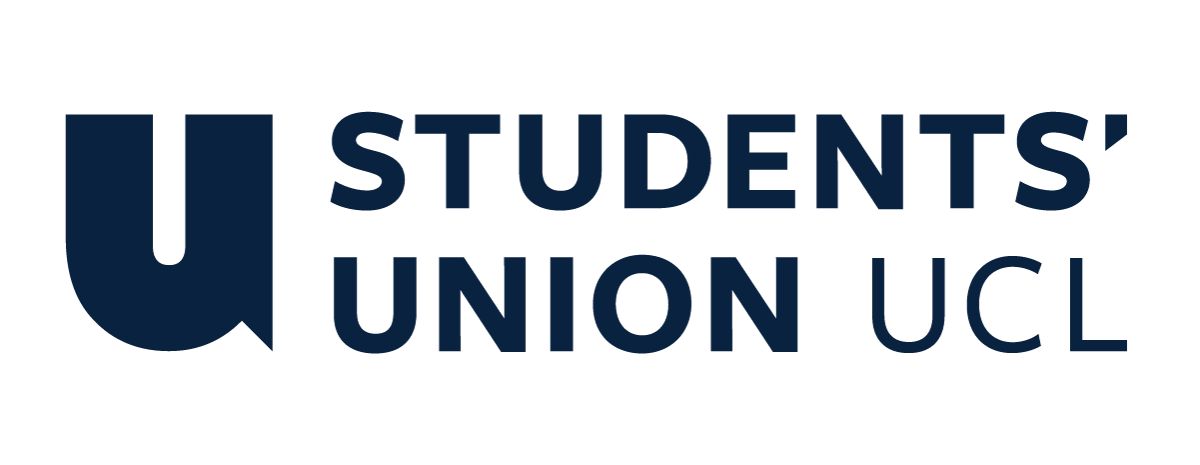 The Constitution of Students’ Union UCL Disney SocietyNameThe name of the club/society shall be Students’ Union UCL Disney Society.The club/society shall be affiliated to Students’ Union UCL.Statement of IntentThe constitution, regulations, management and conduct of the club/society shall abide by all Students’ Union UCL policy, and shall be bound by the Students’ Union UCL Memorandum & Articles of Association, Byelaws, Club and Society Regulations and the club and society procedures and guidance – laid out in the ‘how to guides’.The club/society stresses that it abides by Students’ Union UCL Equal Opportunities Policies, and that club/society regulations pertaining to membership of the club/society or election to the club/society shall not contravene this policy.The Club and Society Regulations can be found on the following webpage: http://studentsunionucl.org/content/president-and-treasurer-hub/rules-and-regulations.The Society CommitteePresidentThe president’s primary role is laid out in section 5.7 of the Club and Society Regulations.3.1.1 They shall represent the society and shall be responsible for making sure that the club/society is run according to its constitution, the Students͛ Union UCL Club and Society Regulation, Good Practice Guidelines, and Standing Orders of Students͛ Union UCL. 3.1.2 It is the responsibility of the President to call General Meetings of the society, and organise proper elections for the following year͛s committee, in accordance with Club and Society Regulations. 3.1.3 They shall be the primary point of communication between the Union and the society members. It is therefore required that she/he attends the relevant Union Committees.TreasurerThe treasurer’s primary role is laid out in section 5.8 of the Club and Society Regulations.3.2.1 They shall carry out the day-to-day financial and logistical duties of the society, and are responsible to the union for club/society finances to the membership.3.2.2 Shall keep current accurate financial information. The Treasurer is responsible for all financial transactions of the club/society ensuring that these are made through the Union Finance Department; only the Treasurer, or in his/her absence the President, may authorize withdrawals or expenditure from the club/society accounts. 3.2.3 Shall maintain a society budget and a record of the society's finances.Welfare OfficerThe welfare officer’s primary role is laid out in section 5.9 of the Club and Society Regulations.Responsible for encouraging members to join and interact with the society at every level no matter the background, ability, requirements or beliefs of that individual. Additional Committee Members3.4 SecretaryResponsible for ensuring that committee meetings are effectively organised and documentedͶthis entails scheduling, preparing meeting agendas, and taking meeting minutes. Publicity Officer (Graphic Design)Has the role of managing the social media accounts of the society and promoting society events (will be taken on by President and Welfare Officer until role is filled)Publicity Officer (Social Media)Has the role of managing the social media accounts of the society and promoting society events. (will be taken on by President and Secretary until role is filled) Operations OfficerWill organize and administer events throughout the year. They will be present at most socials and are in charge of making sure the events go smoothlyManagement of the club/society shall be vested in the club/society committee which will endeavour to meet regularly during term time (excluding UCL reading weeks) to organise and evaluate club/society activities.The committee members shall perform the roles as described in section 5 of the Students’ Union UCL Club and Society Regulations.Committee members are elected to represent the interests and well-being of club/society members and are accountable to their members. If club/society members are not satisfied by the performance of their representative officers they may call for a motion of no-confidence in line with the Students’ Union UCL Club and Society Regulations.Terms, Aims and ObjectivesThe club/society shall hold the following as its aims and objectives.The club/society shall strive to fulfil these aims and objectives in the course of the academic year as its commitment to its membership.The core activities of the club/society shall be: Movie nights, trivia nights, karaoke nights, theatre trips, social meals, external speaker events, Disney bounding competition/eventIn addition, the club/society shall also strive to organise other activities for its members where possible: These are the activities that you would like to carry out every academic year if you can. The Union will support these activities but not fund them.This constitution shall be binding on the club/society officers, and shall only be altered by consent of two-thirds majority of the full members present at a club/society general meeting. The Activities Executive shall approve any such alterations. This constitution has been approved and accepted as the Constitution for the Students’ Union UCL Disney Society. By signing this document the president and treasurer have declared that they have read and abide by the Students’ Union UCL Club and Society Regulations.President name:Rachel WanPresident signature:RWDate:27/08/2023Treasurer name:Zuri ZhangTreasurer signature:ZZDate:27/08/2023